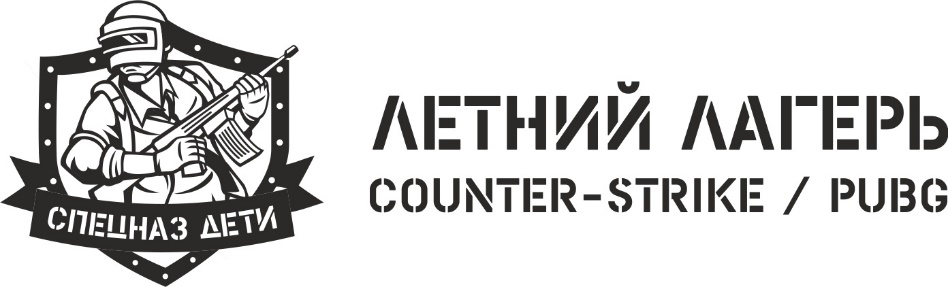 Уважаемые родители!Для того, чтобы обеспечить отличный отдых Вашему ребенку в военно-спортивном детско-юношеском палаточном лагере «Спецназ дети», мы специально для Вас подготовили «Памятку для родителей», где указана полезная информация и ответы на все самые актуальные вопросы.• Выезд в лагерь? Транспортировка детей происходит за наш счет централизованно на большом автобусе в день начала смены в он 8:30.• Структура лагеря? Начальник лагеря, повар, медик, 3 инструктора и 3 взводных из числа опытных детей.• Сколько детей на смене? Среднее количество детей на смене 35 человек. Все дети распределяются на 3 взвода по 10-15 человек.• Где дети будут спать? Дети размещаются в комфортабельных 4х- местных туристических палатках, в которых можно стоять во весь рост. Палатки собраны на деревянном основании, каждая палатка укомплектована туристическими ковриками. • Как устроено питание? В лагере предусмотрено 5ти разовое питание (завтрак, обед, полдник, ужин, вечерний чай). В штате работает повар. Каждая палатка детей по очереди вступает в наряд на кухню.• Телефоны, гаджеты и связь? . Мы придерживаемся нейтральной позиции использования телефонов и других гаджетов на территории лагеря. Мы оставляем право выбора по данному вопросу за родителями.• Техника безопасности? Для получения допуска к практической стрельбе по мишени с применением полученных навыков каждый новобранец должен сдать теоретическую и практическую часть огневой подготовки и основ страйкбола. Любое использование вооружения осуществляется в защитной экипировке и под присмотром инструкторов.• Гигиена? Уличные умывальники, туалеты, летние душевые кабинки.• Что будут делать дети в случае непогоды, дождя? В случае непогоды занятия переносятся под летние шатры где легко воспроизводится 85% всей обучающей программы.• Как обстоят дела с клещами? Перед заездом детей проводится энтомологическое обследование территории, акарицидная обработка местности и повторное заключение энтомологов.• Законно ли все это? Да, мы проходим проверку РОСПРОТРЕБНАДЗОРА и получаем разрешение.ДОКУМЕНТЫ И СПРАВКИ, НЕОБХОДИМЫЕ ДЛЯ УЧАСТИЯ В ПРОГРАММЕ!Необходимо передать администрации лагеря не позднее, чем за 3 дня до начала смены.Копия паспорта или свидетельства о рождении (если не получен паспорт).Копия медицинского страхового полиса.Справка из поликлиники о том, что Участник здоров (форма № 079/у).Справка из поликлиники о том, что Участник не контактировал с инфекционными больными.Результаты анализа кала (соскоб) на энтеробиоз.Оригинал или копия страховки от несчастного случая (на период пребывания в лагере). Оригинал или копия страховки Антиклещ (на период пребывания в лагере). Список жизненно важных вещей для лагеряСпальный мешок и теплое одеяло. Небольшая подушка.Постельное белье (простынь, наволочка).Средство от насекомых (комаров, клещей) и гель от укусов насекомых.Средство от загара и солнечных ожогов.Персональная аптечка (от индивидуальных заболеваний).Фонарь (налобный) и комплект батареек.Фотография 3*4 (для военного билета) можно распечатать фотографию на принтере. Средства личной гигиены: зубная щетка и паста, мыло, гель для душа, мочалка, шампунь, хозяйственное мыло (для стирки вещей), маникюрный набор (ножницы, пилка), расческа, средства личной гигиены для девушек.Полотенце банное.Полотенце для рук и лица.КЛМ (кружка, ложка, миска) металлическая или алюминиевая с прочной ручкой, рекомендуем подписать посуду.Туалетная бумага, влажные салфетки.Блокнот, ручка, карандаш.Предметы хобби (гитара, и т.д.).Зарядка и наушники для телефона.Стоит обратить особое внимание на список одежды! Мы круглосуточно находимся на природе, погода бывает не предсказуема, ночи прохладными. Во избежание заболеваний, мы просим обеспечить ребенка одеждой на жаркую солнечную погоду и на дождливую прохладную. Обязательно! Дождевик, несколько пар носков, трусов, перчаток, теплых свитеров и штанов, кроссовок. Желательно упаковать одежду и предметы в герметичные пакеты, а также выделить и обозначить ребенку пакет для сбора грязной одежды.Панама или бейсболка, бандана (от солнца - желательно светлых цветов, дышащий материал).Майки.Шорты.Футболки.Камуфляжный костюм (800 руб. на рынке).Спортивный костюм.Непромокаемая куртка с капюшоном.Дождевик.Теплые штаны.Теплые свитера.Перчатки хб. Шапка. Шарф.Сменное нижнее белье.Сменные носки (2-3 пары простых, 2 пары теплых).Кроссовки.Берцы (для учений в лесу).Сланцы.Что НЕ нужно брать ребёнку с собой в лагерь?1. Дорогие вещи (плееры, сотовые телефоны, золотые украшения, косметику и т.д.). Если же вы принимаете решение дать ребёнку эти вещи в лагерь, то помните, что администрация лагеря не несёт ответственности за их повреждение и сохранность.2. Деньги. Несмотря на то, что в лагере ведется политика воинского братства, зачастую бывают случаи потери или кражи денег. Во избежание данных ситуаций, мы рекомендуем Вам передавать на хранение денежную сумму администрации лагеря при заезде. 3. Лекарственные препараты. В лагере круглосуточно работает медицинский пункт, где, в случае необходимости, Вашему ребёнку окажут первую помощь. Если Ваш ребёнок должен принимать в течение смены лекарства на регулярной основе, их необходимо передать при заезде медицинскому работнику, с письменной рекомендацией лечащего врача.4. Продукты. Убедительно просим Вас по требованию Роспотребнадзора не привозить ребенку семечки, торты, газированные напитки, кисломолочные и мясные продукты, а также другие скоропортящиеся продукты. Мы ежедневно производим закупку продуктов, при желании Вы можете договориться с администрацией лагеря о дополнительной покупке разрешенных продуктов Вашему ребенку (сухое печенье, пряники в промышленной упаковке; минеральная вода, соки не в стеклянной упаковке, фрукты в количестве на один день). Обращаем Ваше внимание, что в лагере реализуется 5ти разовое питание, меню одобрено и контролируется Роспотребнадзором. Ваш ребенок всегда будет накормлен!  Когда можно приезжать к ребёнку в лагерь?Навещать ребенка можно в любое удобное для вас время. Желательно это делать не во время учебных занятий (программа очень насыщенная) или приема пищи. В распорядке дня выделено свободное время с 18:30 – 20:00, тогда лучше звонить и навещать ребенка. Мы не рекомендуем приезжать в первые два дня, когда идет адаптация к проживанию в лагере.Посещение детей лицами в состоянии алкогольного или наркотического опьянения не допускается.Общение с ребенком проходит за периметром лагеря, вход посторонних людей на территорию лагеря запрещен. Можно ли забрать ребёнка из лагеря?Забрать ребёнка из лагеря по семейным обстоятельствам или каким-либо другим причинам можно при наличии паспорта и заполнив заявление у администрации лагеря. ВНИМАНИЕ! В целях безопасности Вашего ребенка с территории лагеря может забрать только Заказчик, указанный в договоре. Мы не владеем информацией о родственных связях ребенка и о атмосфере в семье. Даже при наличии в паспорте записей подтверждающие Ваше родство с ребенком, официально мы можем передать ребенка только Заказчику, указанному в договоре. При случае, когда ребенка забирает другой человек, Заказчику, необходимо заполнить Доверенность, ее Вы можете получить в электронном указав ФИО Заказчика, ребенка, доверенного лица и день, когда заберут ребенка. Доверенное лицо обязан предъявить администрации лагеря заполненную Доверенность и паспорт.Администрация лагеря убедительно просит Вас, провести со своими детьми беседу о правилах поведения детей в лагере, о необходимости бережного отношения к материальным ценностям лагеря, а также проверить перед отправлением сумки на наличие алкоголя, сигарет и наркотических веществ.В случае порчи имущества лагеря, родители несут материальную ответственность.С чем же придётся столкнуться ребенку, впервые попавшему в лагерь?Пребывание в лагере требует определенного уровня самостоятельности и психологической зрелости. Полевой формат лагеря, подразумевает взаимопомощь и сотрудничество всех участников лагеря, поочередное дежурство на кухне, трудовой десант. В лагере установлена строгая дисциплина, ребятам предстоит подчиняться приказам начальника лагеря и взводных. Программа лагеря разнообразна и насыщена, нужно будет полностью в нее погрузиться, соблюдать распорядок дня, а личные дела решать в установленное свободное время.Объясните ребенку, что:Ребенок в лагере долгое время будет находится без родителей;В лагере установлена дисциплина;В лагере существуют правила, которые необходимо выполнять;Ребенку предстоит дежурство по лагерю и помощь взводным;Ребенок должен самостоятельно ухаживать за собой, соблюдать правила личной гигиены;Ребенку самому предстоит следить за своими вещами, чистотой одежды, заправлять постель;Самому нести ответственность за свои слова и поступки;Чтобы познакомиться и подружиться с ребятами нужно будет проявить инициативу;Всю лагерную смену ребенок будет находиться в коллективе с разными людьми; Ребенку предстоит учитывать не только свои интересы.Какие существуют способы создания нужного психологического настроя у ребенка? Для одних людей поездка в лагерь является семейной традицией. Для других, наоборот, это противоречит их внутреннему миру. Если вы впервые отправляете ребёнка в лагерь, то должны осознавать, что и вы сами, и ваш ребёнок вместе учитесь расставанию, но ваша задача – поддержать его в этот нелёгкий для него момент. 1. Родители могут рассказать о том, что такое лагерь, какие в нём правила. Хорошо, если вы вспомните и расскажете малышу несколько интересных историй из вашей «лагерной» жизни, покажете фотографии. 2. Дайте понять, что если ребёнок будет соблюдать основные правила и проявлять доброжелательность в общении, отдых будет удачным. Вселите в ребёнка уверенность, что он сможет хорошо провести время вдали от дома. 3. Если есть возможность, отправьте ребёнка в компании знакомых ему ребят, так ему будет легче адаптироваться в новом коллективе. 4. Чем спокойнее родители будут реагировать на отъезд ребёнка, тем легче он воспримет разлуку и новые условия в лагере. Тревогой родителей «заражаются» практически все дети (особенно начальной школы). 5. Родителям необходимо как можно больше рассказать о лагере: где находится, какие условия, администрация лагеря, какие секции, развлечения есть в лагере, когда можно приезжать к ребёнку и т.п. Тогда тревога уляжется. Что делать, если ребенок просит забрать его домой?Приоритетное направление лагеря «Спецназ дети» - это формирование сильного характера, самостоятельности и чувства ответственности за себя и близких. Предлагаем Вам проверенные на опыте советы, которые с Вашей помощью помогут адаптировать ребенка к лагерю:Постарайтесь свести ваше общение с ребёнком в первые дни пребывания в лагере к минимуму, позвольте ему сдружиться с новыми ребятами самостоятельно. Не звоните часто, не контролируйте ребёнка, дайте возможность процессу адаптации развиваться естественным ходом. Воздержитесь от частых приездов в лагерь, т.к. ваш приезд сразу сказывается на моральном состоянии не только вашего ребёнка, но и других детей. У остальных детей сразу появляются мысли: «К нему приехали, а ко мне нет, значит его больше любят, чем меня; значит я хуже, чем он» и т.д.Не обещайте ребенку забрать его, если ему не понравится. В таких случаях подросток будет проявлять пассивность, не будет включаться в деятельность лагеря и будет уверять вас, что все плохо.Постарайтесь настроить его на оптимистичный лад, скажите, что вы тоже скучаете, но верите, что он быстро найдет новых друзей, в общем, следует настроить ребенка на хороший отдых, убедите в том, что он уже взрослый, и родители гордятся его самостоятельностью.Если у Вашего ребёнка во время пребывания в лагере возникают какие-либо проблемы, и он стесняется обратиться к сотрудникам лагеря, пожалуйста, сообщите об этих проблемах администрации лагеря. Когда наступает вторая половина смены, на несколько дней возвращаются тоска по дому, по родителям, усталость от общения в новом коллективе. Снова вы можете услышать жалобы ребёнка и просьбы забрать его домой. Затем открывается «второе дыхание»: дети понимают, что смена движется к концу, и спешат успеть то, что не смогут сделать дома. Ближе к концу смены многие дети говорят, что им жалко уезжать из лагеря.Следует отметить, что динамика лагерного сплочения предполагает прохождение периода конфликтов между детьми. Чаще всего разногласия между подростками возникают на бытовой почве (кто раскидал или подвинул вещи и т.д.). У каждого из них на разном уровне сформированы навыки самообслуживания и гигиены, уже успел сложиться различный уровень общей культуры и воспитанности. И не все подростки умеют сами решать возникающие разногласия.В большинстве случаев то, что поначалу вызывало тревогу, обернется преимуществом. Обстановка непривычная, но сколько всего увлекательного! Лагерь помогает раскрыться детям с самой неожиданной стороны.  Незнакомое окружение дает ему шанс забыть о привычных шаблонах поведения. И если во дворе или школьном классе он привык к роли "тихони", "ботаника", то здесь он имеет возможность примерить и опробовать для себя новые роли — ведь никто не знает, каким он был раньше. Получив опыт лидера, чемпиона, души компании или просто уверенного и всеми любимого парня или девочки, ребенок осознает, что он способен быть лучше, чем привык о себе думать.  Поэтому не стоит при первой жалобе ребенка сразу его забирать, дайте ему шанс проявить самостоятельность. Доверяйте своим детям и отпускайте их!С наилучшими пожеланиями, команда «Спецназ дети».